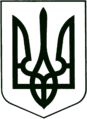 УКРАЇНА
МОГИЛІВ-ПОДІЛЬСЬКА МІСЬКА РАДА
ВІННИЦЬКОЇ ОБЛАСТІВИКОНАВЧИЙ КОМІТЕТ                                                           РІШЕННЯ №12Від 26.01.2023р.                                              м. Могилів-ПодільськийПро роботу фінансово-економічного управління Могилів-Подільської міської ради за 2022 рік           Керуючись ст. 52 Закону України «Про місцеве самоврядування в Україні», рішенням виконавчого комітету міської ради від 29.12.2022 року №474 «Про план роботи виконавчого комітету міської ради на 2023 рік», заслухавши та обговоривши інформацію начальника фінансово-економічного  управління Могилів-Подільської міської ради Власюк М.В., -виконком міської ради ВИРІШИВ:1. Інформацію начальника фінансово-економічного управління міської  ради Власюк М.В. про роботу фінансово-економічного управління Могилів-Подільської міської ради за 2022 рік взяти до відома. 2. Контроль за виконанням даного рішення покласти на першого заступника міського голови Безмещука П.О..    Міський голова                                                              Геннадій ГЛУХМАНЮК